Publicado en Madrid el 22/08/2016 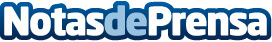 Una visión real de las despedidas de solteroEn una España en la que cada vez menos gente se casa, según las estadísticas del Poder Judicial, de cada tres parejas en España dos son uniones no matrimoniales, parece que es ahora cuando se han puesto verdaderamente de moda las despedidas de soltero y soltera por las críticas que están recibiendo. Una costumbre 'de toda la vida' que ahora se ve salpicada por denuncias de vecinos y un mayor control policialDatos de contacto:Javier García616800510Nota de prensa publicada en: https://www.notasdeprensa.es/una-vision-real-de-las-despedidas-de-soltero Categorias: Nacional Sociedad Madrid Entretenimiento Turismo Emprendedores http://www.notasdeprensa.es